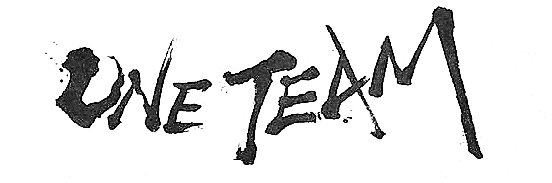 文武両道杯に向けて新型コロナウィルス感染症拡大防止の観点により、スポーツフェスティバルが延期となりましたが、子供たちは今、６月３日に学年で行われるスポーツ大会「文武両道杯」に向けて、クラスごとに練習に励んでいます。「日々の体育学習の成果を発揮すること」「学級・学年の親睦をより深めること」「運動だけでなく、学習にもしっかり取り組むこと」を目的としています。勝負に熱い子供たちですが、勝っても負けても、そこに向かう過程で互いに励まし合い、尊重し合うことで、体育の技能だけでなく、人としての心の成長も期待します。体育の得意な子も苦手な子もみんなで楽しめる大会にしていきたいと思います。今回の大会を通して、より絆を深め、子供たちの思い出の１ページになるよう支援していきます。御家庭でも励ましの声掛けをお願いいたします。行事予定◆ビオトープ学習について６月２２日（火）にビオトープ学習があります。池の中に入ったり、樹木の剪定をしたりします。持ち物は、長袖シャツ、長ズボン、軍手、帽子、汚れたものを入れる袋です。必要があれば、下着、虫よけスプレーも御準備ください（予備日は２４日です）。◆水泳学習が始まります　　6月２１日（月）より水泳学習が始まります。水泳学習開始前までに眼科、耳鼻科などの治療を済ませるようお願いいたします。また、今年度は新型コロナウィルス感染症予防の観点から保護者の方に水泳学習参加承諾書を提出していただきます。承諾書は、後日配布予定です。６月１４日（月）が締め切りですので、よろしくお願いします。持ち物（水着、水泳帽、タオル、ゴーグル）などの準備、確認もよろしくお願いします。　　プールカードの記入漏れや押印がない時は見学となりますので、御了承ください。学習予定☆日光林間学園説明会について☆　　６月１１日（金）１５：３０より、日光林間学園保護者説明会を６年オープンにて行います。新型コロナウィルス感染状況により変更する場合があります。御了承ください。　　詳しくは、本日配布しました「日光林学園の実施について」の手紙を御参照ください。今年度は新型コロナウィルス感染症予防の観点から、保護者の皆様に参加同意書を提出していただきます。６月１１日（金）までに担任に提出してください。また、参加費用ですが、今年度、宿泊費・バス代等の値上がりがあり、予算が約４１，０００円となります。積立金から４０，０００円清算しますが、１，０００円を別途徴収させていただきます。大変申し訳ありませんが、保護者説明会のときにお小遣いの２，０００円とは別に１，０００円を御提出ください。詳しい予算につきましては、説明会でお話しします。御理解、御協力のほどよろしくお願いいたします。６月１１日（金）に提出していただく物（本日、個人の封筒に入れて配布しました。）保険調査票健康保険証のコピー（所定の封筒）お小遣い２，０００円（黄色の封筒）追加徴収分１，０００円　　※当日、説明会に参加できない場合は、担任まで御相談ください。※封筒の中に一緒に入っている「日光林間学園の参加同意書」及び「日光林間学園往復の区交通手段について」は、期限までに担任に提出してください。月火水木金土５／３１　　　通常授業日弁当持ち６／１安全指導委員会活動２３４５７８クラブ活動９４時間授業１０避難訓練プール前耳鼻科健診（対象者）１１プール前内科健診（対象者）日光説明会１２１４１５１６１７１８１９土曜授業日（参観なし）引き渡し訓練４校時２１水泳指導始２２ビオトープ学習２３４時間授業２４ビオトープ学習予備日２５２６２８２９委員会活動３０保護者会７／１２安全指導４時間授業３土曜授業日セーフティ教室４校時国　　語時計の時間と心の時間　話し言葉と書き言葉　漢字の広場　書写（毛筆）など算　　数分数のかけ算を考えよう　分数のわり算を考えよう　分数の倍社　　会日本の歴史　縄文のむらから古墳のくにへ理　　科植物の成長と日光の関わり　体のつくりとはたらき体　　育学級対抗スポーツ大会「文武両道杯」　体力テストに向けて　体つくり運動　音　　楽いろいろな音色を感じ取ろう（オーケストラのひびき）図画工作墨でえがく　※習字道具を使用家 庭 科いためてつくろう朝食のおかず／クリーン大作戦道　　徳さくらちゃんはだれのもの　イエローカード　さわってごらん、ぼくの顔　など外 国 語Welcome to Japanかがやき(総合的な学習の時間)日光調べ学習　金竜ビオトープ